

Begleitprotokoll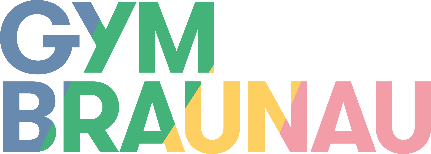 Name des Schülers/der Schülerin: Vorname NACHNAMEMaturajahr: JJJJTitel der Arbeit: DEIN EINGEREICHTES THEMAName der Betreuungsperson: Prof. Vorname NACHNAMEDie Arbeit hat eine Länge von XX.XXX Zeichen.
Begründung für den Fall, dass die Anzahl von 60.000 Zeichen überschritten wurde:

___________________________________________________________________________

___________________________________________________________________________

___________________________________________________________________________Braunau am Inn,
___________________________________________________________________________
Ort, Datum						Unterschrift des Schülers / der Schülerin
  (als Beilage zu den ausgedruckten Exemplaren der VWA notwendig)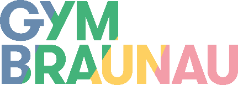 DatumVorgangsweise, ausgeführte Arbeiten, verwendete Hilfsmittel, aufgesuchte Bibliotheken, …Besprechungen mit der betreuenden Lehrperson, Fortschritte, offene Fragen, Probleme, nächste Schritte